Podiums Coupe d’AIX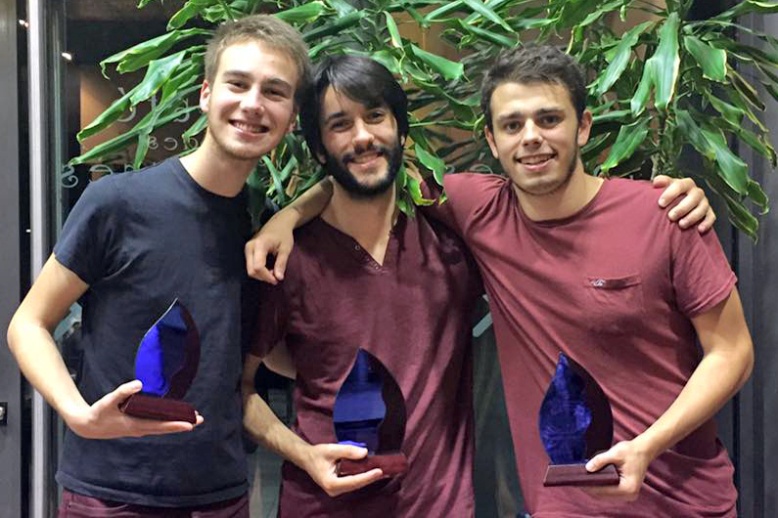 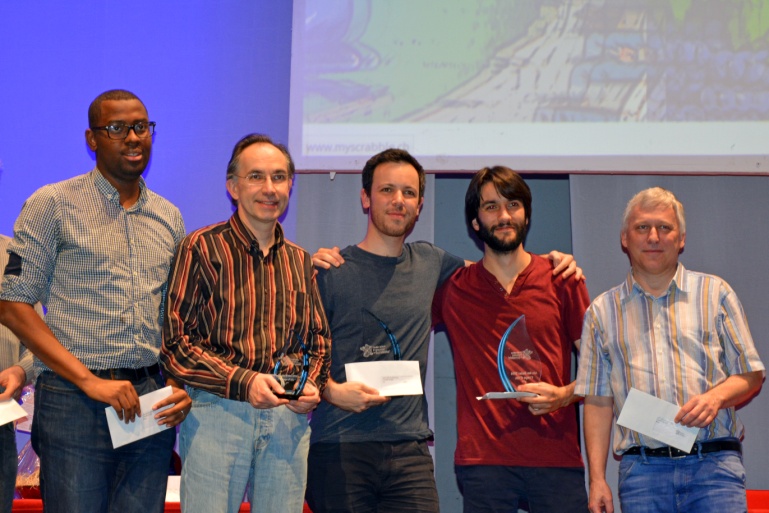 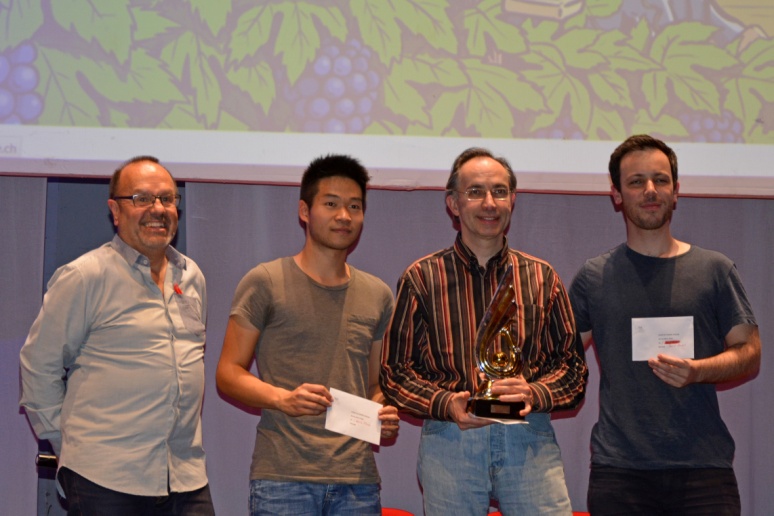 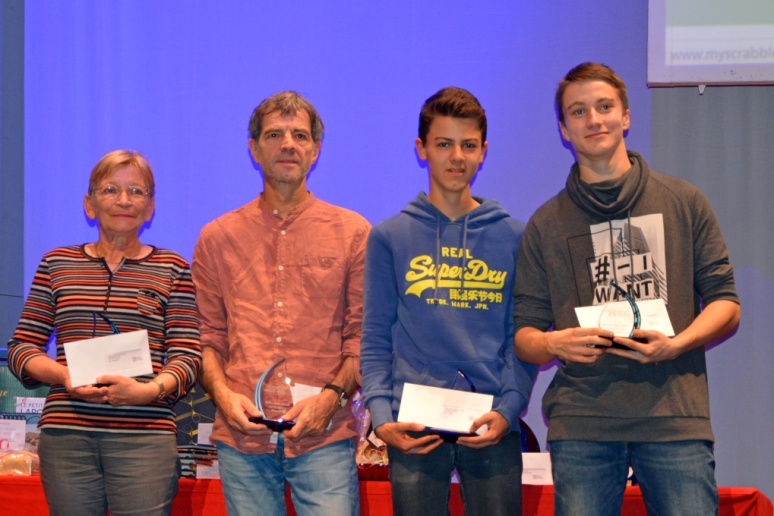 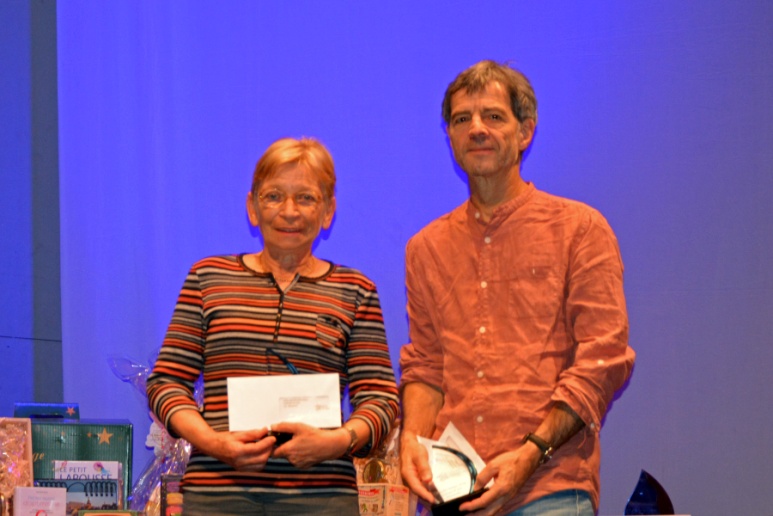 